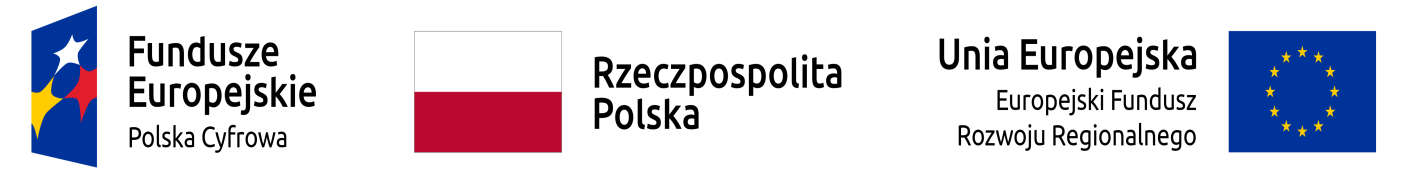 Załącznik nr 2 do SWZ Niniejszy dokument należy opatrzyć zaufanym, osobistym lub kwalifikowanym podpisem elektronicznym. Uwaga! Nanoszenie jakichkolwiek zmian w treści dokumentu po opatrzeniu w.w. podpisem może skutkować naruszeniem integralności podpisu, a w konsekwencji skutkować odrzuceniem oferty.	Dokument należy wypełnić poprzez uzupełnienie poszczególnych tabel		                FORMULARZ OFERTY
dla postępowania o udzielenie zamówienia publicznego prowadzonego w trybie podstawowym bez negocjacji na podstawie art. 275 pkt 1 o wartości zamówienie nieprzekraczającej progów unijnych o jakich stanowi art. 3 ustawy z 11 września 2019 r. - Prawo zamówień publicznych (Dz. U. z 2021 r. poz. 1129 ze zm.)
I. DANE WYKONAWCY*:Nazwa (firma) WykonawcyAdres (ulica i nr, miejscowość, kod pocztowy, województwo)NIP, REGONOsoba odpowiedzialna za kontakty z Zamawiającym (jeśli dotyczy)* w przypadku oferty składanej przez podmioty występujące wspólnie, powyższą tabelę należy wypełnić dla każdego podmiotu osobno (kopiowanie tabeli). Dotyczy wspólników spółki cywilnej, członków konsorcjum.Osoba upoważniona do reprezentacji Wykonawcy/ów i podpisująca ofertę:Imię i NazwiskoNumer telefonuAdres e-mailOFERTAOdpowiadając na ogłoszenie o zamówieniu zamieszczone w Biuletynie Zamówień Publicznych, do składania ofert w trybie podstawowym bez negocjacji na podstawie art. 275 ust. 1 ustawy Pzp na dostawę pn. Zakup i dostawa sprzętu komputerowego w ramach realizacji projektu grantowego „Wsparcie dzieci z rodzin pegeerowskich w rozwoju cyfrowym – Granty PPGR”  oferuję wykonanie przedmiotu zamówienia  w pełnym rzeczowym zakresie określonym w Specyfikacji Warunków Zamówienia  (SWZ) tj. dostawę 309 komputerów przenośnych typu laptop, 33 komputery stacjonarne oraz 13 urządzeń przenośnych typu tablet, wszystkie z oprogramowaniem, na zasadach określonych w ustawie Prawo zamówień publicznych  (Dz. U. z 2021 r. poz. 1129 ze zm.), oraz zgodnie z poniższymi warunkami: a) Składniki cenowe: cena brutto (zł) za całość zamówienia: cena brutto słownie wynikająca z następującego wyliczenia:Słownie : ……………………………………………………………………….. zł bruttob) Składniki pozacenowe: Oświadczam, że termin dostawy wynosić będzie:  (Wykonawca, zgodnie z zapisami w SWZ, zobowiązany jest określić termin dostawy w dniach, nie krótszy niż 14 dni i nie dłuższy niż 60 dni). III.    OŚWIADCZENIAOświadczam, że:w cenie naszej oferty zostały uwzględnione wszystkie koszty wykonania zamówienia i cena nie  ulegnie  zmianie w okresie obowiązywania umowy,zapoznałem się ze Specyfikacją Warunków Zamówienia oraz stanowiącymi jej integralną część załącznikami i nie wnoszę do niej zastrzeżeń oraz przyjmujemy warunki w nich zawarte,zrealizuję zamówienie zgodnie z SWZ i projektem umowy, uważam się za związanego niniejszą ofertą przez czas wskazany w specyfikacji warunków zamówienia, akceptuję warunki płatności – przelewem w terminie 14 dni od daty doręczenia Zamawiającemu prawidłowo wystawionej faktury, akceptuję warunki określone w projekcie umowy stanowiącej załącznik Nr 4 do SWZ i nie wnoszę do niej zastrzeżeń,    uzyskałem niezbędne informacje do przygotowania oferty,     8.  oferowany przez nas przedmiot zamówienia spełnia wymagania określone w          specyfikacji warunków zamówienia 2. Jako Wykonawcy wspólnie ubiegający się o udzielenie zamówienia oświadczamy, że dla potrzeb niniejszego zamówienia, zgodnie z art. 58 ust. 2 ustawy PZP, ustanowiliśmy pełnomocnika: (Wypełniają wykonawcy składający wspólną ofertę)3.  Oświadczam, że zamówienie wykonamy sami*/ przy udziale podwykonawców w         następującym zakresie*:………………………………………………………………………………………………………….…………………………………………………………………………………………………				Nazwa podwykonawcy (jeżeli jest już znany), zakres powierzonych prac * Niepotrzebne skreślić4.  W przypadku wyboru oferty, zobowiązuję się do:podpisania umowy w terminie i miejscu wskazanym przez Zamawiającego, w przypadku wyboru niniejszej oferty. 5. Oświadczam, że wypełniłem obowiązki informacyjne przewidziane w art. 13 lub art.        14RODO1 wobec osób fizycznych, od których dane osobowe bezpośrednio lub     pośrednio pozyskałem w celu ubiegania się o udzielenie w/w zamówienia     publicznego.6. Oświadczamy, że zostaliśmy poinformowani, że możemy wydzielić z oferty     informacje stanowiące tajemnicę przedsiębiorstwa w rozumieniu przepisów o     zwalczaniu nieuczciwej konkurencji i zastrzec w odniesieniu do tych informacji, aby     nie były one udostępnione innym uczestnikom postępowania. 7.	Oświadczamy, iż stosownie do art. 225 ustawy PZP, wybór oferty nie prowadzi/ prowadzi* do powstania u Zamawiającego obowiązku podatkowego zgodnie z przepisami  ustawy z dnia 11 marca 2004 r. o podatku od towarów i usług.     W przypadku, gdy wybór oferty prowadzi do powstania obowiązku podatkowego, należy wskazać: nazwę (rodzaj) towaru lub usługi, których dostawa lub świadczenie będą prowadziły do jego  powstania: wartość bez kwoty podatku (zł)              stawkę podatku od towarów i usług, zgodnie z wiedzą wykonawcy (%)8. Wykonawca jest: (proszę postawić “X” przy właściwej odpowiedzi):mikro przedsiębiorstwem  -                                                                                          małym przedsiębiorstwem - średnim przedsiębiorstwem -  dużym przedsiębiorstwem - inny rodzaj działalności -                      (Informacja wymagana jedynie do celów statystycznych w celu prawidłowego wypełnienia ogłoszenia o udzieleniu zamówienia.)
9. Pod groźbą odpowiedzialności karnej oświadczam, że załączone do oferty dokumenty opisują stan prawny i faktyczny, aktualny na dzień złożenia ofert (art. 297 Kodeksu Karnego) 10. Wraz z ofertą składam następujące załączniki:1) rozporządzenie Parlamentu Europejskiego i Rady (UE) 2016/679 z dnia 27 kwietnia 2016 r. w sprawie ochrony osób fizycznych w związku z przetwarzaniem danych osobowych i w sprawie swobodnego przepływu takich danych oraz uchylenia dyrektywy 95/46/WE (ogólne rozporządzenie o ochronie danych) (Dz. Urz. UE L 119 z 04.05.2016, str. 1).Pouczenie: Osoba składająca oświadczenie ponosi pełną odpowiedzialność za treść złożonego oświadczenia  na zasadach określonych  w art. 297 § 1 Kodeksu karnego (Dz. U. z 2020 r.  poz. 1444 z późn. zm.) 			Lp.Nazwa asortymentuJ.m.IlośćCena jednostkowa netto w złVAT w złWartość brutto w zł 4x(5+6)1234567I.Laptopszt.82II.Komputer stacjonarny szt.15III.Tabletszt.5Razem wartość bruttoRazem wartość bruttoRazem wartość bruttoRazem wartość bruttoRazem wartość bruttoL.p.Nazwa załącznika